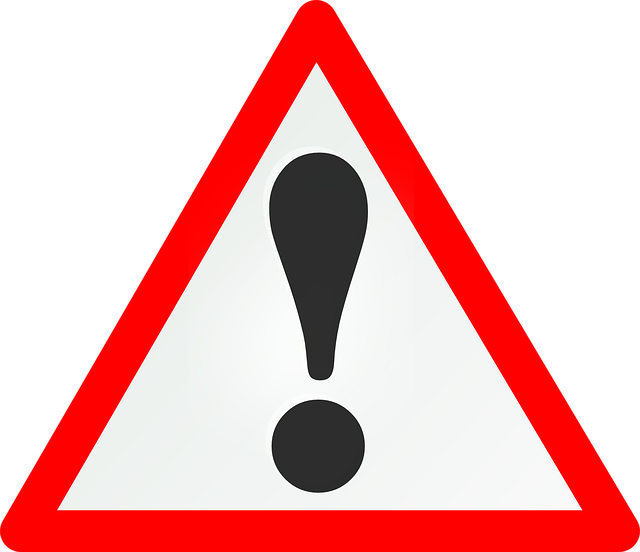 Dnes v 18 hodin vydal Český hydrometeorologický ústav další výstrahu před jevem s vysokou pravděpodobností výskytu – Povodňová bdělost. V platnosti je od 22. 5. 2019 18:00 do odvolání pro Liberecký kraj (Frýdlant, Jablonec nad Nisou, Liberec).Intenzivní srážky (na hřebenech Jizerských hor více než 50mm / 6 hod) zvedly hladinu Smědé a dalších menších toků v povodí. V průběhu noci může dojít k dalšímu vzestupu hladiny řeky Smědé a Hájeného potoka, vzhledem k vytrvalým srážkám. 